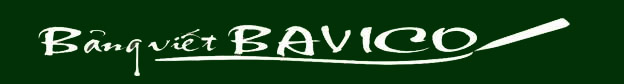 Do Nhu cầu cần mở rộng quy mô công ty Bảng Viết BAVICO cần tuyển dụng vị trí   NHÂN VIÊN NAM KẾ TOÁN KHO Ở VĂN PHÒNGDo Nhu cầu cần mở rộng quy mô công ty Bảng Viết BAVICO cần tuyển dụng vị trí   NHÂN VIÊN NAM KẾ TOÁN KHO Ở VĂN PHÒNGChức danh/Vị tríNHÂN VIÊN NAM KẾ TOÁN KHO Ở VĂN PHÒNGGiai Thoại Công TyVới bề dày lịch sử 16 năm hình thành và phát triển BAVICO có 01 sổ tay văn hóa doanh nghiệp và triết lý trong Kinh Doanh chuyên nghiệp Số LượnTuyển01(một )Quyền lợi- Chính sách lương hấp dẫn:+ Lương cứng cố định hàng tháng và lương hoa hồng theo doanh số.+ Thưởng lễ, Tết, tháng lương 13.+ Chính sách lương thâm niên từ 20.000.000 đồng đến 50.000.000 đồng từ năm thứ 2 đến năm thứ 10 trở đi tương ứng.- Cơ hội thăng tiến: các vị trí quan trọng của Công ty sẵn sàng chào đón các ứng viên đủ năng lực: quản lý phòng, Giám đốc khu vực, Giám đốc kinh doanh.- Cơ hội được nâng cao kỹ năng và kiến thức:
   + Được đào tạo các kỹ năng làm việc chuyên nghiệp.
   + Nâng cao các kỹ năng tay nghề.+ Được cử tham gia các khóa học nâng cao trình độ tại các Trường đào tạo hàng đầu tại Việt Nam.+ Đặc biệt, tại BAVICO có tổ chức Câu Chuyện Cà phê Chiều Thứ 7 tại cty nhằm nâng cao kiến thức, học hỏi thực tế qua các đề tài hấp dẫn do các thành viên ưu tú của Công ty chủ trì.- Môi trường làm việc:+ Đội ngũ làm việc trẻ, năng động, nhiệt huyệt và thân thiện.+ Tính chủ động & sáng tạo trong tất cả công việc luôn được đề    cao, khuyến khích.+ Tính công bằng luôn được tôn trọng, sự cầu tiến luôn được chấp cánh.+ Đề cao tính gắn kết lâu dài cùng phát triển.- Phúc lợi:+ Phúc lợi đầy đủ dành cho nhân viên như sinh nhật, ốm đau…+ Chế độ BHXH, BHYT, BHTN đầy đủ.  + Du lịch định kỳ hàng năm,công ty có lương Nhân đạo.+ Chế độ nghỉ phép, nghỉ Lế, Tết và các ngày Chủ Nhật theo quy định của nhà nước.Mô Tả Công ViệcHàng ngày có mặt đúng giờ để thực hiện công việc.Lo hàng cho xe tải chạy hàng ngày.Mở sổ theo dõi xuất nhập tồn thành phẩm, nguyên vật liệu, công cụ sản xuất chính xác & cập nhập hàng ngày.Soạn hàng ở văn phòng công ty, tất cả các đơn hàng được nhận từ nhân viên kinh doanh và từ công ty.Lập phiếu xuất hàng, công cụ & nguyên vật liệu ra khỏi văn phòng khi có yêu cầu như giao hàng, đi lắp đặt Kiểm tra hàng xuất đi đúng số lượng, chất lượng theo yêu cầu. Báo cáo xuất nhập tồn hàng ngày.Đảm bảo công việc mở cửa và khóa cửa xe tải.Đảm bảo việc khuân bê thành phẩm, nguyên vật liệu hoàn tất lên kho.Đảm bảo quy trình giao hàng khi nhân viên giao hàng bị quá tải công việc.Thực hiện các công việc khác liên quan theo sự chỉ đạo của BGĐ công ty.Sắp xếp kho thành phẩm hàng ngày đảm bảo gọn gàng, sạch sẽ, đẹp và để hàng đúng nơi quy định.Địa Điểm Làm ViệcSố 28, Đường DD11, Khu Biệt Thự An Sương, Phường Tân Hưng Thuận, Quận 12, TP.Hồ Chí Minh.Yêu Cầu Công Việc1. Kinh nghiệm làm việc:Được đào tạo nếu chưa có kinh nghiệm làm việc.2. Kiến thức, kỹ năng làm việc:Nhanh nhẹn, giao tiếp tốt, biết đàm phán, có khả năng tổng hợp, phân tích.Khả năng làm việc độc lập và làm việc nhómCó thể đi công tác tỉnh hoặc làm thêm ngoài giờ khi có yêu cầu3. Phẩm chất cá nhân:Tính cách trung thực, thẳn thắng, cẩn trọng và hòa đồngNhiệt tình, kiên nhẫn, tinh thần trách nhiệm caoPhong cách làm việc chuyên nghiệp, cẩn thận.4. Một số yêu cầu khác:Tổ chức, sắp xếp và xây dựng kế hoạch để thực hiện nhiệm vụ được phân côngGiọng nói rõ ràng, dễ ngheCó khả năng làm việc độc lập, làm việc nhóm & chịu được áp lực công việc cao.Đảm bảo yêu cầu bảo mật thông tin kinh tế - tài chínhKỹ Năng Công ViệcSức khoẻ tốt- Yêu thích, có định hướng gắn bó lâu dài với công ty.- Nhiệt tình, nhanh nhẹn, giao tiếp tốt. Khả năng làm việc độc lập.- Trung thực, năng động, chịu khó, nhẫn nại, giao tiếp tốtTrình ĐộTốt nghiệp 12 trở lênKinh NghiệmChưa có kinh nghiệm hoặc đã có kinh nghiệm Giới TínhNamHình Thức Làm ViệcNhân viên chính thứcMức LươngLương từ: 5-15 triệu/1 tháng và hưởng theo năng lựcThời Gian Thử ViệcNhận việc ngay sau khi phỏng vấn thấy đạt yêu cầu 2 bên.Môi Trường Hiện đại-văn minh -Chuyên nghiệp và độc lập tính tự chủ rất cao.Các Chế Độ KhácĐầy đủ theo quy định của pháp luật.Thông tin liên hệLÊ THỊ KIM CHUNG–PHÒNG QUẢN TRỊ NGUỒN NHÂN LỰCDi động : 0918.275.885 Email: phonghanhchanhnhansu01@bangvietbavico.netCÔNG TY TNHH THIẾT BỊ GIÁO DỤC BAVICOĐC         : Số 28 Đường DD11, KBT An Sương, P. Tân Hưng Thuận, Quận 12, TP.HCMĐT         : (028) 3 592 4085  -  (028) 5427 5356    Fax: (028) 3 592 4110Di Động : (028) 3 592 4085  MST      : 0303030028Web     :   http://bangvietbavico.com http://bangvietbavico.vn & .net. 